بسمه تعالي 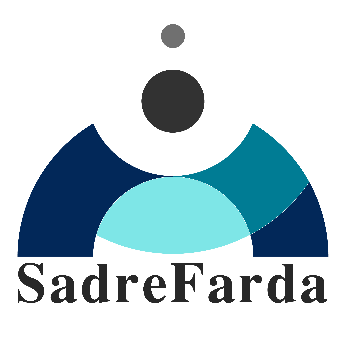 شرکت پیشرو تعالی فناوری فردافرم ثبت مشخصات اولیه ایده/ طرح نوآورانه عنوان ایده/ طرح:  ..............................................تاریخ تحویل  فرم به صدر فردا:  ......................................مشخصات و اطلاعات فرد صاحب ايده/ طرح نوآورانهمشخصات فردي (شخص حقیقی):* رزومه علمی و سوابق فنی ارائه‌دهنده ارسال شود.* اگر به نمایندگی از یک شرکت در ارائه طرح ثبت‌نام می‌کنید، علاوه بر ثبت مشخصات فردی، اطلاعات زیر را نیز تکمیل نمایید.مشخصات ثبتی (شخص حقوقی):* رزومه شرکت، تصویر اساسنامه و آخرین آگهی تغییرات ارسال شود.معرفي طرح عنوان ايده/ طرح:طرح در حال حاضر در چه مرحله‏ای است؟چكيده ایده یا طرح ( حداكثر 1 صفحه): (مشتمل بر ضرورت موضوع و اجرای طرح؛ تکنولوژی، مواد اولیه و ماشین‏آلات مورد استفاده؛ روش انجام؛ ویژگی منحصر به فرد، خواص و مشخصههای عملکردی محصول؛ حجم بازار داخلی و خارجی؛ وجود بازار و تقاضای مشخص برای محصول؛ قیمت فروش نمونههای مشابه؛ قیمت تخمینی محصول و  ...)تخمینی از ظرفیت سالانه تولید و حجم سرمایهگذاری موردنیاز ارائه کنید. فهرست ضمائم و مستنداتلطفا به نكات ذيل توجه فرماييد:در صورتي كه پیشنهاد اولیه طرح از نظر صدر فردا قابل قبول باشد، با صاحب طرح تماس گرفته شده و فرم‌هاي ديگري در اختيار وی قرار خواهد گرفت و يا جلساتي با وی برگزار خواهد شد.مسئولیت صحت اطلاعات ذکر شده بر عهده پیشنهاد دهنده (صاحب ایده/ طرح) است.ارسال طرح از طرف فناور و یا انجام مکاتبات با وی به معنای پذیرش طرح نبوده و حقی را برای پیشنهاد دهنده طرح ایجاد نخواهد کرد.فرم تکمیل شده به همراه مستندات لازم به آدرس پست الکترونیک Sadrefarda@gmail.com ارسال شود.نام و نام خانوادگی: نام و نام خانوادگی: نام و نام خانوادگی: نام و نام خانوادگی: نام و نام خانوادگی: جنسیت:     مرد      زناستان محل اقامت: استان محل اقامت: استان محل اقامت: سال تولد:میزان تحصیلات:  دیپلم              کاردانی             کارشناسی            کارشناسی ارشد            دکتریمیزان تحصیلات:  دیپلم              کاردانی             کارشناسی            کارشناسی ارشد            دکتریمیزان تحصیلات:  دیپلم              کاردانی             کارشناسی            کارشناسی ارشد            دکتریمیزان تحصیلات:  دیپلم              کاردانی             کارشناسی            کارشناسی ارشد            دکتریمیزان تحصیلات:  دیپلم              کاردانی             کارشناسی            کارشناسی ارشد            دکتریرشته تحصیلی:رشته تحصیلی:گرایش:گرایش:تخصص:دانشگاه محل تحصیل:دانشگاه محل تحصیل:دانشگاه محل تحصیل:سال اخذ آخرین مدرک تحصیلی:سال اخذ آخرین مدرک تحصیلی:شماره تلفن ثابت: شماره تلفن ثابت: شماره تلفن ثابت: شماره تلفن همراه: شماره تلفن همراه: نام شرکت: نام شرکت: نام شرکت: نام مدیرعامل: نام مدیرعامل: شماره ثبت:تاریخ ثبت:تاریخ ثبت:تاریخ ثبت:نوع شرکت:زمینه فعالیت شرکت: زمینه فعالیت شرکت: زمینه فعالیت شرکت: زمینه فعالیت شرکت: زمینه فعالیت شرکت: آدرس وب سایت شرکت: آدرس وب سایت شرکت: آدرس وب سایت شرکت: آدرس وب سایت شرکت: آدرس وب سایت شرکت: شماره تلفن شرکت:شماره تلفن شرکت:پست الکترونیکی شرکت:پست الکترونیکی شرکت:پست الکترونیکی شرکت:شماره تلفن همراه جهت هماهنگیهای بعدی:شماره تلفن همراه جهت هماهنگیهای بعدی:شماره تلفن همراه جهت هماهنگیهای بعدی:شماره تلفن همراه جهت هماهنگیهای بعدی:شماره تلفن همراه جهت هماهنگیهای بعدی:آدرس پستي:آدرس پستي:آدرس پستي:آدرس پستي:آدرس پستي: ایده اولیه (قبل از فاز مطالعاتی) فاز مطالعاتی انجام شده است. فاز آزمایشگاهی انجام شده است. (وجود نمونه آزمایشگاهی) تولید در فاز پایلوت انجام شده است. ارزیابی فنی و اقتصادی انجام شده است. تولید صنعتی انجام شده است. بازاریابی و توسعه بازار انجام شده است.شرح مستنداتارسال شدموجود نیسترزومه علمی و سوابق فنی ارائه‌دهنده اصلیرزومه شرکت (تشریح سوابق و توانمندی‌های شرکت در زمینه طرح)تصویر اساسنامه و آخرین آگهی تغییرات 